Картотеказагадокпро морских обитателей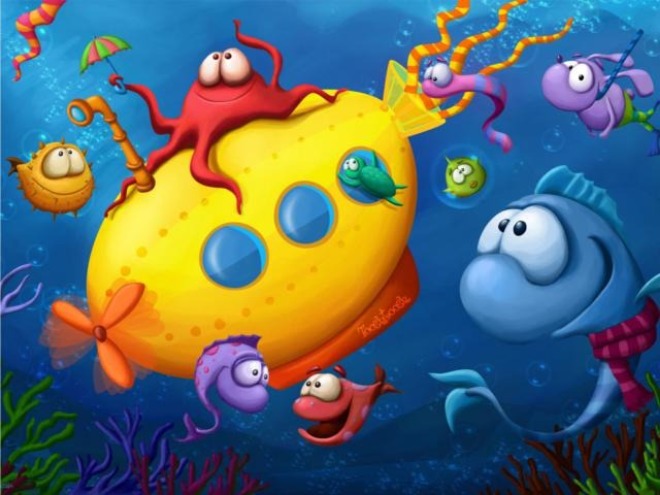 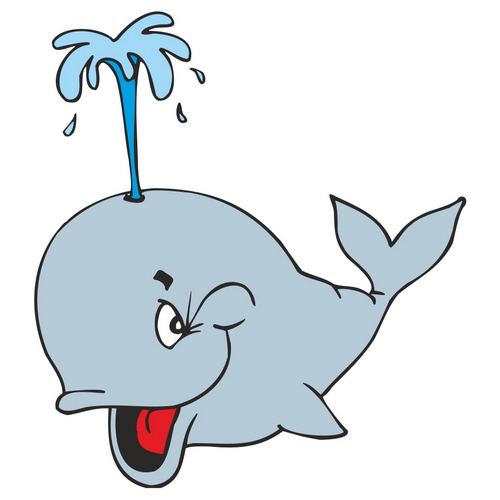 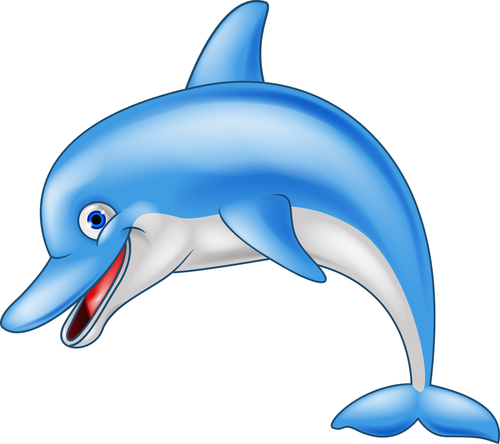 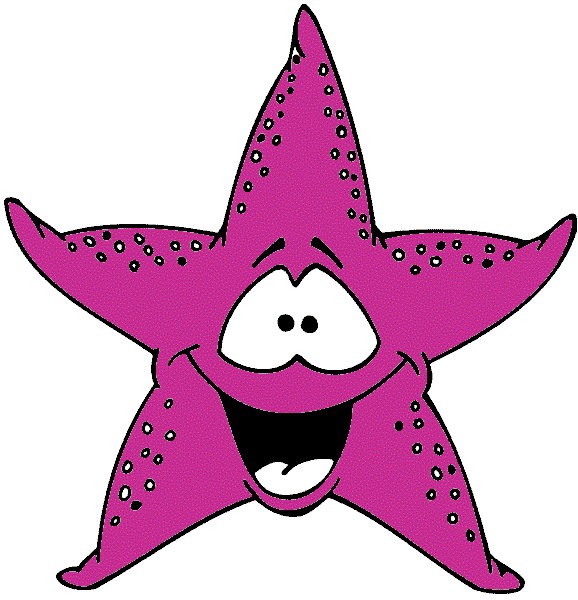 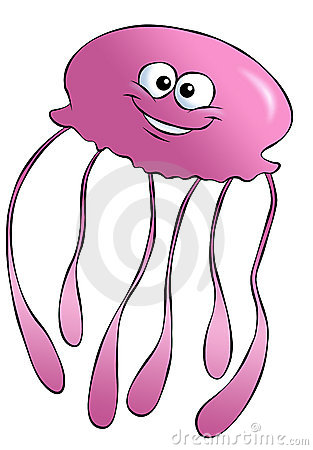 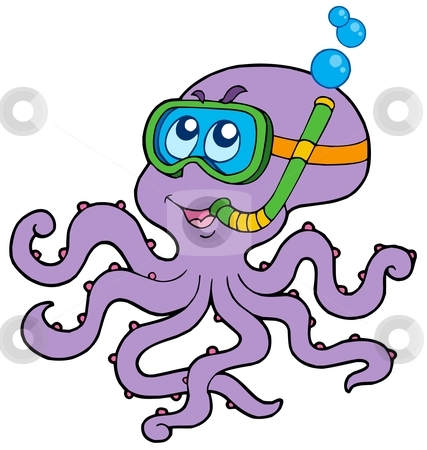 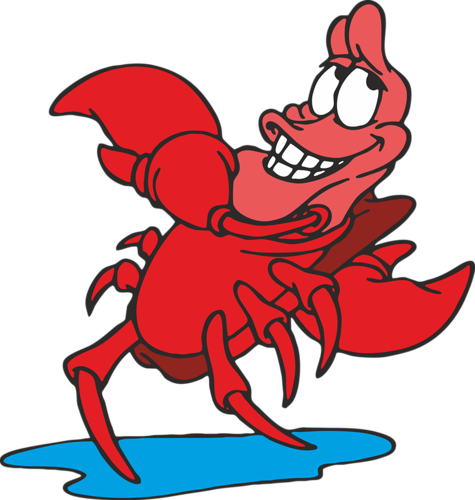 Над водой взметнулась глыба -Это очень злая рыба.Показала свой плавникИ опять исчезла вмиг. (Акула)Эта рыба — хищник злой,Всех проглотит с головой.Зубы показав, зевнулаИ ушла на дно... (Акула)У нее такая пасть!Каждый может в ней пропасть.Зубы острые сомкнулаРыба хищная — ... (Акула)Как торпеда с плавниками.
С очень страшными клыками!
Острым нюхом жертву чует,
Днём и ночью всё кочует.
(Акула)Море синее прекрасно.Только плавать в нем опасно!Как бы вас не «хватанула»Кровожадная …(Акула)Гроза всей живности морей.Не знаем мы зубов острей.Не зубы – острые ножи.Ты не боишься? Зря… дрожи!!!Её боится даже кит,А безопасна, если спит.Потрогать можно, раз заснула.Кто эта рыбина? (Акула)В бинокль злюку разгляжуИ капитану доложу.Знают все прекрасно —С ней играть опасно:Зубы острые как нож,Лучше ты ее не трожь!(Акула)В рот ей палец не клади,За борт к ней не упади,Ведь она в один присестЖертву любопытства съест.(Акула)В бинокль злую рыбку разгляжу
Всех на корабле предупрежу.
Знайте дети все прекрасно —
С хищницей играть опасно:
Зубищи острые как нож,
Лучше ты ее не трожь!(Акула)В рот этой рыбе палец не клади,
Смотри, за борт ты к ней не упади,
Ведь эта хищница в один присест
Тебя возьмет и просто съест.(Акула)Зубы в пасти в три ряда.
Это целая беда.
Этот хищник знаменит,
Тем, что он - морской бандит.(Акула)Гроза всех рыб из всех морей.
Никто не точит зуб острей.
Вся челюсть – острые ножи.
Ты не боишься? Зря… дрожи!!!
Её боится даже кит,
А безопасна, если спит.
Потрогать можно, раз заснула.
Кто эта рыбина?(Акула)Встрече с ней никто не рад:
Съедает рыба всё подряд,
А если вода холодна – 
Хищница не голодна.(Акула)И в морях, и в океанах
Рыба страшная живёт:
Пасть с ужасными зубами
И большой-большой живот.(Акула)Море тёплое вокруг, 
Мы купались в нём, и вдруг 
Всех друзей как ветром сдуло, 
К пляжу подплыла …(Акула)В море, не касаясь дна,
Рыба плавает одна.
Остальным всем страх внушая,
Злая, сильная, большая!(Акула)Море синее прекрасно.
Только плавать в нем опасно!
Как бы вас не «хватанула»
Кровожадная …(Акула)Треугольником плавник,
Океаны бороздит.
Пасть от злости распахнула,
Рыба-хищница …(Акула)В океанах и морях,Хищница та проживает,Видом грозным она всех,Обитателей пугает!(АкулаСвирепа, беспощадна,Быстра невероятно,Зубы — острые ножи,Пасть утыкана вся в них!(Акула)Лучше к ней не подплывать,Встречу надо избегать,Хищницей считается,Как рыба называется?        (Акула)Эта рыба видит плохо,Цвет не различает,Но по запаху в воде,К жертве приплывает!(Акула)Тигровая, белая очень опасны,Поверьте, мне дети, они впрямь ужасны,И мощный зубной аппарат все имеют,И шансов спастись никто не имеет!Ответ: АкулыОстрый нос и хищный взгляд,В пасти множество зубов,Рыбы все её боятся,А дельфины не страшатся!(Акула)От рассвета до заката,Барражирует моря,Рыба хищная с зубами,Как же звать её друзья?(Акула)Быстро плавает она,Беспощадна, как всегда,Чешуя, как зубы,У большой …(Акулы)Рыба плавает кругами,Коли жертву замечает,Проявляет интерес,Нападёт и тут же съест!(Акула)В пасть ей палец не клади,Оторвёт с рукою,И её зловещий вид,Страх на всех наводит!(Акула)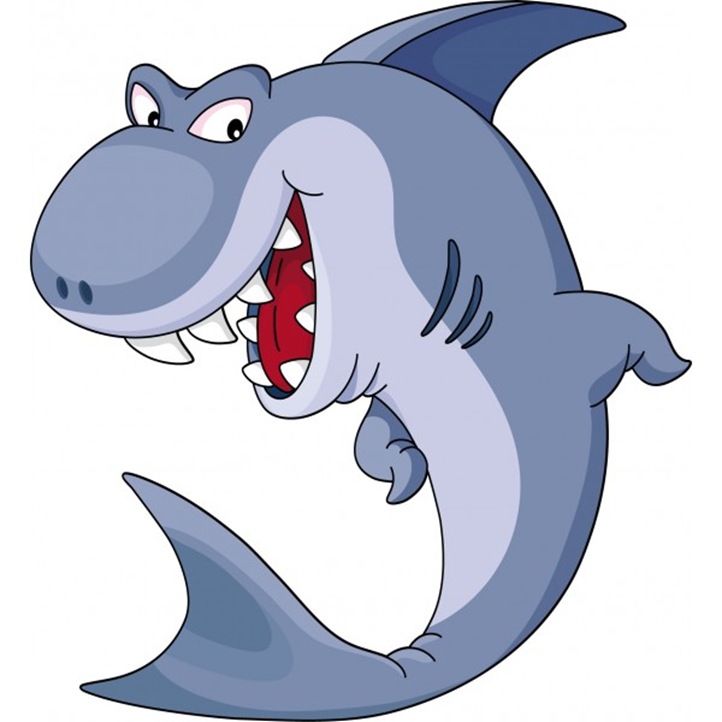 Это самый крупный зверь,Словно лайнер многотонный.А питается - поверь! -Только мелочью - планктоном.Проплывает тут и тамПо арктическим морям. (Кит)Он, как дом, огромный,Но спокойный, скромный.В море ест и в море спит —Так живет на свете... (Кит) Вдруг со дна гора всплыла,Вверх корабль подняла.Это в море так шалит,Великан веселый... (Кит)Может рыба-великанНад водой пускать фонтан.Кто же этим знаменит?Житель океана — ... (Кит)Он огромный, толстокожий,А по виду — с рыбой схожий.Вверх фонтан воды летит —Так приветствует всех... (Кит)Вот просторы океана
Бороздит гора с фонтаном,
Бьёт хвостом, вода кипит -
Проплывает важно (Кит)Остров с пальмой водяной
Поздоровайся со мной!
Он обиженно пыхтит:
"Я не остров, я же (Кит.)Нет пловцов  крупнее  в мире,
Чем  как тот, что в океане спит!
Так  красив он на картине -
Важный, полосатый  ...
(Кит)В черном КИТеле из кожи,
На большой корабль похожий.
По фонтану рыбаки
Узнают, что это …(Кит)Очень редко отдыхает,
Но всегда фонтан пускает
Океаны бороздит
Ну, конечно, - это (Кит)Как по морю-океану,
Рыба-рыбища плывёт,
И к огромному фонтану 
Подплывать нам не даёт!
От него волна бежит,
Ну конечно это – (Кит).Он плывёт - вода "кипит"!Это гладкий южный ...(Кит)Чтобы незаметным стать
Надо цвет свой подобрать.
Беззаботно ест и спит
В синем море синий …
(Кит)Чудо – юдо великан
На спине везёт фонтан.(Кит)        В середине океана Приплыла гора с фонтаном.
Развела хвостом волну,
Глубоко ушла ко дну.
Смотрим, вдруг опять плывёт,
На спине фонтанчик бьёт.
Всех, конечно, удивит
Чудо – юдо, рыба…(Кит)В день детёныш получает
Триста литров молока
И в длину он достигает
Десять метров лишь пока.
Став огромным, многотонным,
Он питается планктоном.
В море бодрствует и спит.
Ну, а имя носит …
(Кит)Океанский "полосатик",
Больше, чем военный катер,
Не боится глубины,
Бью фонтаны со спины!(Кит)Остров с пальмой водяной
Поздоровайся со мной!
Он обиженно пыхтит:
"Я не остров, я же (Кит.)Вот такому Великану
Океан пришёлся с ванну.
Океаны бороздит
Чудо - юдо синий (Кит.)В синем море бьёт фонтан!
Чудо - юдо великан
Наберёт водички в рот -
И - фонтан из моря бьёт!
От волны он не бежит,
Обитает в море ... . (Кит) Выглядит огромной глыбой.
Плавает, хоть и не рыба.
Воздух с силой выдыхает –
Вверх фонтанчики пускает.(Кит)Он в широких океанах,
Запускает вверх фонтаны.
Все просторы бороздит...
Что за рыба это? ... (Кит)Вроде рыба, вроде нет – 
Шлет фонтаном всем привет.
На волнах весь день лежит
Чудо-юдо рыба-…. (Кит).Рассекет океан,
Из спины живой фонтан!
Страшен и огромен он,
Но ест крошечный планктон.
(Кит)Через море-океанПлывет чудо-великан,А ус во рту прячет.(Кит)Как громадный пароход,  В океане он плывет,  Без трубы и без винта,  На спине его – фонтан.   (Кит)Это самый крупный зверь,
Словно лайнер многотонный.
А питается - поверь! -
Только мелочью - планктоном.
Проплывает тут и там
По арктическим морям. 
(Кит)Через море-океан
Плывёт чудо-великан.
На спине его есть кран:
Из него бежит фонтан.
(Кит)Объясняю малышу,Чтобы не было ошибок:Зверь я, воздухом дышу,Но похож на крупных рыбок.В ватерполо я ловкачИ с детьми играю в мяч. (Дельфин)Над волной дугою взвился,
Спинкой чёрной заискрился.
Мимо Гагр плывёт… Афин!
Белобрюхий кто?  (Дельфин)Объясняю малышу,
Чтобы не было ошибок:
Зверь я, воздухом дышу,
Но похож на крупных рыбок.
В ватерполо я ловкач
И с детьми играю в мяч. 
(Дельфин)Быстрые, юркие,И дружелюбные,Плавают, играются,Как же называются?(Дельфином)Стая по морю плывёт,Звук чудесный издаёт,Любознательны, игривы,С плавниками, но не рыбы!(Дельфины)Серо-голубого цвета,Человеку друг при этом,В цирке может выступать,Все объекты распознать,Деток кормит молоком,Спит по восемь, пять часов!(Дельфин)Хоть и плавает в морях,Но не рыбий точно класс,Дружелюбен и умён,И зовут его …(Дельфин)Акулы их боятся,А люди обожают,Любознателен игрив,Черноморский наш …(Дельфин)Перед носом корабля,Стая плещется играя,Из воды глядят глаза,Доброту всем излучая.То подпрыгнут высоко,То под воду скроются,Любопытство утолив,Уплывают в море!(Дельфин)Детёныш рождается прямо в воде,И есть небольшая шерсть на спине,Кормиться маминым молоком,Но плавать отлично умеет всё ж он!(Дельфин)Вверх и вниз,Хвостом он машет,Плавает, плескается,И не рыба, зверь при этом,Как он называется?(Дельфин)Этот зверь живёт в морях,Рыбой не является,В стае плавает всегда,Как он называется?(Дельфин)Изогнулась в море спинка,Показался из воды,Добродушный и послушный,Жизнерадостный …(Дельфин)Ты уже, дружок, конечно,Что-то слышал обо мне:Я всегда пятиконечнаИ живу на самом дне. (Морская звезда)Из иглокожих, но красиво
В морской пучине это диво.
Пять рук обычно  -  пять лучей!
Бывает хищной. Образ чей?
(Морская звезда) Но не светит и не греет,  Потому что не умеет.  ( Морская звезда )Глубоко на дне она Словно на небе видна. Но не светит и не греет, Потому что не умеет. (Морская звезда) Я с неба упалаНа морское дноИ хищницей стала Давным уж давно(Морская звезда) Каждый, кто бывал на море,С ярким зонтиком знаком.Из водички и из солиСостоит он целиком.Ты в воде его не тронь -Обжигает, как огонь. (Медуза)Плавает прозрачный зонтик.«Обожгу! — грозит. — Не троньте!»Лапки у нее и пузо.Как зовут ее? (Медуза)Хрустальное блюдце! Не видите блюдца?
А может то зонтик лежит на волнах?
В нём щупальца – спицы. А спиц тех коснуться
Не каждый решиться. Обжечься есть страх!
(Медуза)Вот так Чудо! Вот так Диво!
Зонтик жжётся как крапива.
Зонтик плавает в воде.
Если тронешь - быть беде!(Медуза.)Мириадами огней 
Он переливается.
Зонтик водянистый
Любит жить где чисто.
(Медуза.)Прозрачные блюдца.
В море не бьются
(Медуза)Юбка, щупальца от пуза,
Как желе - плывёт ...(Медуза)Что за зонтики смешные?
И ряды из них сплошные?
Они плавают в воде,
Тронешь их и быть беде.
Кроткий вид их - лишь обман.
Ядовитый в них дурман.
Любоваться ими можно,
Только будьте осторожны.(Медуза)В море зонтики плывут,
Куда волны их несут,
Обжигают как огонь,
Береги свою ладонь(Медузы)Чудо-Зонтик на волне
Весело качается.
Мириадами огней 
Он переливается.
Зонтик водянистый
Любит жить где чисто.(Медуза)Вот так Чудо! Вот так Диво!
Зонтик жжётся как крапива.
Зонтик плавает в воде.
Если тронешь - быть беде!(Медуза)Студень прозрачный, беспозвоночный:
Мягкий и скользкий, очень непрочный.
Щупальца, тело водою налиты.
Есть беззащитные, есть ядовиты.
В море, при встрече, не нужен конфуз,
Лучше не трогать руками  ... (Медуз)!Гриб прозрачный в море есть,
Только нам его не съесть.
Очень сильно обожжёт,
Если к нам он подплывёт.(Медуза)Жизнь её проходит в море,
Плавает не зная горя.
Словно студень её тело,
Щупальца всех жалят смело.
Плавает не так , как рыба,
Её тело в виде гриба.
Ни плавник, ни хвост не нужен,
Все зовут её ... ( Медуза)Она плавает у брега,
Обжигает человека.
Вся прозрачна, голопуза...
В море кто  плывёт? ...(Медуза)Для неё волна – качели, И плывёт она без цели Ниоткуда в никуда, Вся прозрачна как вода.  (Медуза)Плывет туда, плывет сюда. Её не видно иногда. Она прозрачна, как вода, Имеет колокол, но он Звонить не может: "Динь-динь-дон".(Медуза)Для нее волна - качели, И плывет она без цели Ниоткуда в никуда, Вся прозрачна как вода. (Медуза)Каждый, кто бывал на море,
С ярким зонтиком знаком.
Из водички и из соли
Состоит он целиком.
Ты в воде его не тронь -
Обжигает, как огонь. 
(Медуза)Пронеслась о нем молва:Восемь ног да голова.Чтобы всем страшнее было,Выпускает он чернила. (Осьминог)Симпатичный он на вид,
Хоть бывает ядовит!
У моллюска – восемь ног.
То придонный… (Осьминог)Восемь рук иль восемь ног.
Кто же это? (Осьминог.)Пронеслась о нем молва:
Восемь ног да голова.
Чтобы всем страшнее было,
Выпускает он чернила. 
(Осьминог)Я вам, дети всем знаком,Хоть живу на дне морском.В море или океане,Добр иль зол? – Судите сами!Щупальца, в присосках весь,Восемь ног, не пять не шесть.Может кто-то скажет: «Много!»,Но как раз, для – (Осьминога).Не шагаю по дороге,Хотя, ног довольно много.Я в морской живу пучине,И скрываюсь в бездне синей.Сверху – вылитая груша,Выгляжу немного тучно.Обувь подобрать не смог,Плачет грустный –(Осьминог).Все считают меня злым,Чудищем зовут морским.Говорят, что я опасен,С этим вовсе не согласен!Добродушен я мил,Восемь ног аж отрастил.Не судите меня строго,Рук ведь нет у (Осьминога).	Почему то невзлюбили,Спрутом даже окрестили,Хотя я, на самом деле,Абсолютно, зла не делал.Избегаю я людей,Лью чернилом, коль в беде.Нету рук, но восемь ног,Кто я, скажем? – (Осьминог).Как то встретил в океане,Чудо, коих не встречали.Шерсти нет и чешуи,Глазки приоткрыл свои.Голова большая грушей,Интересно, что он кушает?Насчитал аж восемь ног,Вот так чудо – (Осьминог)!	Лап так много у него,И боимся всё сильнее мы его.В глубинах морских он лишь проживает,И каждый ребенок его, конечно, узнает.Может быстро в воду затянуть,Человек же может потонуть.У кого же много ног?Дети, это… (Осьминог).Страшные щупальца зверь наш имеет,И перед ним любой обомлеет.Быстро он плавает, долго живет,И на дне океана каждый найдет.Может плавать помешать,От него нам нужно убегать.Сильный, очень и большой,Дети, кто же он такой?(Осьминог)Этот зверь в океане живет,Только там его путник найдет.Щупалец много, вид очень страшный,Он столь большой и очень опасный.Дети его по виду узнают.Быстро, скорее сейчас угадают.(Осьминог)О, ну что же здесь за зверь?Самый страшный он, поверь.Много ног всегда имеет,И люди пред ним от страха все млеют.Ноги есть щупальца, быстро смотри,Очень всегда осторожность блюди.Главное быстрое его избежать,И точно сейчас его нам назвать!(Осьминог)На дне океана он проживает,И каждый сегодня его уж узнает.Щупалец так много, посмотри,Зверя ты скорее назови.Он огромный, очень злой,Плавает так быстро он порой.Зверь известен, угадаем,Снова-снова называем!(Осьминог)Говорят, у журавля ВИДНА ИШЬ одна нога,И со страусом случается, что нога вторая прячется.Лап четыре у кота, ровно столько же у пса,А у кур и у гусей две ноги, как у людей.Кто ж имеет восемь ног? Кто-то знает? (Осьминог)Может это от тоски,Спрутом кличут моряки,И пугают не впопад,Мною маленьких ребят!(Осьминог)В тихой заводи живёт,
Ходит задом наперёд,
И на дне среди коряг
Всё мечтает свистнуть … (Рак)Я, наверное, непрост:
Клешни есть, а также хвост.
Я на дне бы жил да жил,
Здесь такой хороший ил,
Тишина, вода и мрак...-
Всё, что нужно, я ведь ...(Рак)Кто зеленый и усатый
Прочный шлем надел и латы?
Клешнями на дне речном
Защитит себя и дом.
(Рак )Голова в нём есть и хвост,
Удлиняет шею рост.
Клешни острые для драк –
Приготовил в речке… (Рак)Кто на дне реки во мРАКе
Затевает вечно драки?
Чьих клешней боится враг?
Кто гуляет задом? …(Рак )Под водой живёт , в норе.
Да как свистнет "на горе"!
Он  не ходит просто так,
Всё  - то пятится, чудак!
Да, конечно, это ... ! (Рак)Хвостом гребёт, когда плывёт,
да только задом наперёд,
а чаще движется ползком
на дне речном или морском.(Рак)Кто ходит задом наперёд?
Кто в чистой лишь воде живёт?
В норе глубокой он сидит
Усами тихо  шевелит  (Рак)Кто зеленый и усатый
Прочный шлем надел и латы?
Клешнями на дне речном
Защитит себя и дом.
(Рак)А в реке, на самом дне,
Две клешни попались мне,
Два длиннущих уса
И глаза, как бусы.
Сам зелёный, хвост - весло.
Рыбку сцапал - повезло!(Рак)Под водой во тьме кромешной
Ходит задом, точит клешни,
Может для порядка
Пощипать за пятки!(Рак)Ползёт по дну, грозит клешнями.
Спасайся, мелочь и червяк!
По норам прячется за пнями.
Варёный-красный. Это...(Рак)